Olympic Countback!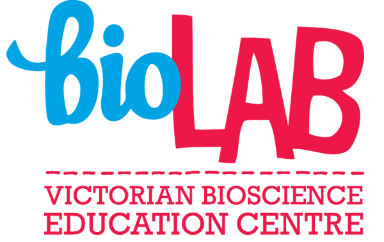 Student Name: IntroductionThe Olympic Games, whilst postponed for 2020, are set to take place in Tokyo 2021. The first modern summer Olympic Games were in held in Athens, Greece in 1896. Since then, every 4 years (with a few breaks along the way) a summer Olympic Games has been held. Your challenge today is to complete a data analysis on athlete participation data in Table 1. from some of the most recent Olympic Games. 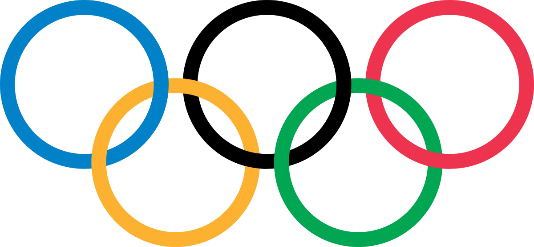 DataTable 1. Athlete Attendance at Olympic GamesBefore you startThe following question will require you to think about different strategies you could use to solve the problems. Complete your working out on a blank piece of paper, take a picture and then paste that picture into the picture box for the question. This will allow your teacher to see your strategies and give you feedback on each question. Data AnalysisThe more recent Olympic Games has seen more athletes attending. Calculate the total number of athletes for each Olympic Games in table 1. (Enter this data into the last column of table 1). Organise the six most attended Olympic Games in descending order.        HINT: Descending means going down e.g. highest to lowest.The Olympic Games haven’t always been open to both male and female athletes. Women were only allowed to participate from 1900 onwards. Using the data in table 1.place the five least attended Olympic Games by female athletes in ascending order.                                                                              HINT: Ascending means going up e.g. lowest to highest. Calculate the total number of all female athletes in table 1. Do the same for all male athletes. Finally, do the same for the total athletes column.  The Tokyo 2021 Olympic Games organisers believe that the athlete numbers will be lower than Rio, 2016 due to the current COVID-19 situation. Make a prediction of the athlete attendance at Tokyo 2021 by taking the average (mean) of the past three Olympic Games (Rio, London, Beijing). Hint: round to the nearest whole number. Use the data in table 1. to come up with you own question. Make sure you show your question, working out and the solution in the picture below. Olympic YearHost CityFemale AthletesMale AthletesTotal Athletes1956Melbourne89342341960Rome143566841964Tokyo134863541968Mexico City177768111972Munich219381111976Montreal217264691980Moscow175654351984Los Angeles244770071988Seoul354384941992Barcelona412488531996Atlanta500887722000Sydney543183902004Athens554678972008Beijing581677862012London581571052016Rio62237465